新温泉町文化協会新規会員　募集案内新温泉町文化協会は、町内の文化活動の振興を図り、心のふれあいと文化への関心を高め、郷土文化の発展向上に寄与することを目的として活動しています。★本町文化協会では以下の新規会員を募集しています★◎団体会員、自主活動グループ及びサークル等、文化活動をしている団体。◎文化活動をしている方で文化協会活動に賛同し、ご協力いただける方。◎パフォーマンス・ダンス、音楽などの活動中の若者の参加も大歓迎します。年会費：会員数１０名以上の団体は5,000円、９人以下の団体は4,000円、個人会員は1,000円※なお、活動場所のご利用の詳細につきましては、下記の事務局にお問い合わせください。「令和３年度　新温泉町文化協会活動計画」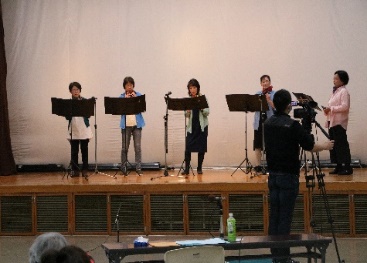 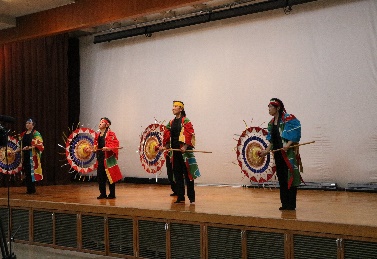 ９月　文芸誌（しんおんせん）第１５号発行１０月　美方郡芸能のつどい１１月　新温泉町文化祭（温泉地域・浜坂地域）３月　新温泉町文化協会報　発行３月　書道作品展、お花見会●随時実施予定事業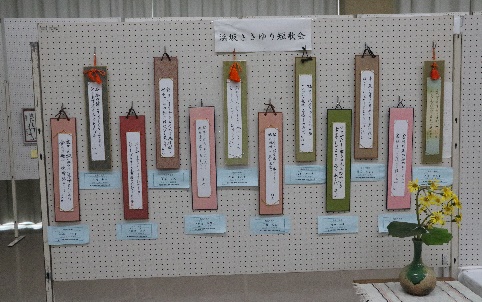 文化協会事業（会員による作品展・舞台発表など）	役員研修、会員研修、スキルアップ事業ケーブルテレビを用いた活動、団体紹介※コロナの感染拡大状況より、変更になる場合がございます。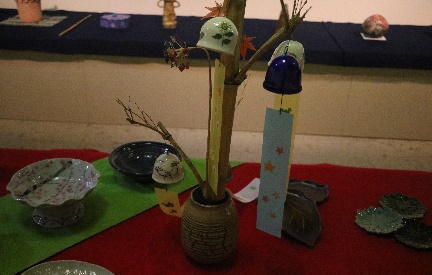 ―お問い合わせ先―新温泉町文化協会事務局浜坂公民館　℡８２－４３３９（浜坂多目的集会施設内）温泉公民館　℡９２－１８７０（新温泉町町民センター内）下記申込書に会員名簿と会費を添えて文化協会事務局（浜坂公民館・温泉公民館）へお申込みください。--------------------------------------------------ｷﾘﾄﾘ--------------------------------------------------新温泉町文化協会　加入申込書※個人情報は、文化協会運営以外には使用しません。個人会員　・　団体会員（会員数 　　名）個人会員　・　団体会員（会員数 　　名）個人会員　・　団体会員（会員数 　　名）個人会員　・　団体会員（会員数 　　名）住所　　　　　　　　　町内名（　　　　　　　　　　　）（　　　　　　　　　　　）電話番号〒　　　　　　　　　新温泉町　　　　　　　　　番地　　　　　　　　　番地ふりがなふりがな団体名団体名氏　名氏　名団体名団体名活動分野活動日時活動日時活動場所